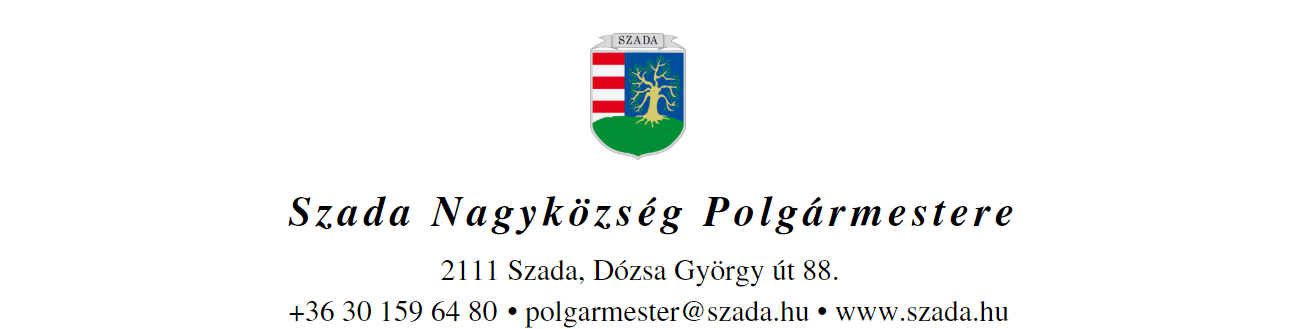 Ikt.sz.: H/1337-2/2022. 					                Előterjesztés száma: 89/2022.   ELŐTERJESZTÉSa Képviselő-testület 2022. július 14-i rendes üléséreVEZETŐI ÖSSZEFOGLALÓDr. Dulai Sándorné a Népi Mesterségek Pest Megyei Egyesületének elnöke 2022. június 15-én kérelemmel fordult Szada Nagyközség Önkormányzatához. (1. sz. melléklet)Az Egyesület nevében kéri, hogy a Szada, Dózsa György út 41. szám alatti, az Önkormányzat 1/1 tulajdonában álló Tájházként működő ingatlanra az Egyesület székhelyének/telephelyének történő megjelölését engedélyezze a Képviselő-testület.Ahhoz, hogy az Önkormányzat tulajdonát képező ingatlant, mint az Egyesület székhelyét jelenthessék be a Civil szervezetek nyilvántartásába, és az ingatlant az Egyesület a jövőben hivatalos székhelyként használhassa, tulajdonosi hozzájárulás szükséges.Az Önkormányzat vagyonáról és a vagyongazdálkodás szabályairól szóló 31/2021.(XI.26.) önkormányzati rendelet 6. § (1) bekezdése szerint:„(1) Az Önkormányzatot a nemzeti vagyonról szóló törvény és Magyarország helyi önkormányzatairól szóló 2011. évi CLXXXIX. törvény alapján megilleti a tulajdonosi jogok és kötelezettségek összessége.”A Kérelmező egyeztette szándékukat a Tájházat jelenleg működtető Alapítvány kuratóriumi elnökével is, a kérelem teljesítésének részükről nincs akadálya.Mindezek ismeretében az alábbi határozati javaslat elfogadását indítványozzuk.Az előterjesztés melléklete: 1. sz. melléklet – A Népi Mesterségek Pest Megyei Egyesületének kérelme2. sz. melléklet – A Népi Mesterségek Pest Megyei Egyesületének cégbírósági bejegyzéseHATÁROZATI JAVASLAT…/2022.(VII.14.) KT-határozatSzada Nagyközség Önkormányzat Képviselő-testülete hozzájárul ahhoz, hogy a Népi Mesterségek Pest Megyei Egyesület a székhelyét az Önkormányzat tulajdonát képező Szada, Dózsa György út 41. sz. alatti ingatlanra (hrsz.: 969) bejegyeztesse.Határidő: azonnal Felelős: polgármesterElőterjesztés tárgya:Népi Mesterségek Pest Megyei Egyesületének székhely-bejegyzési engedély iránti kérelmeNépi Mesterségek Pest Megyei Egyesületének székhely-bejegyzési engedély iránti kérelmeElőterjesztő:Pintér Lajos polgármesterElőkészítette:Wilk AndreaHR-referensSzakmai szempontból ellenőrizte:dr. Jenei László Andrástörvényességi szakreferensPénzügyi szempontból ellenőrizte:Vargáné Kurfis Erika pénzügyi osztályvezetőJogi, törvényességi szempontból ellenőrizte:dr. Jenei László Andrástörvényességi szakreferensTörvényességért felelős:Dr. Finta Béla jegyzőTárgyalja:Humánügyi BizottságHumánügyi BizottságEgyeztetve, tájékoztatva:Galambos Gáborné kuratóriumi elnök (Kulturális Alapítvány Szadáért)Galambos Gáborné kuratóriumi elnök (Kulturális Alapítvány Szadáért)Javasolt meghívott:Dr. Dulai Sándorné elnök Népi Mesterségek Pest Megyei EgyesületeDr. Dulai Sándorné elnök Népi Mesterségek Pest Megyei EgyesületeAz elfogadásához szükséges szavazattöbbség:minősített szavazattöbbség (az Önkormányzat vagyonával történő rendelkezés okán)minősített szavazattöbbség (az Önkormányzat vagyonával történő rendelkezés okán)Az előterjesztés zárt kezelését kérjüknemnem